M1.          (a)     (i)      Bfor one mark1(ii)                has 4 electrons / protons others only 3; B has a different no. of
electrons / protons - not A and C have same no. of protons / electronsfor one mark1(b)     (i)      A and Cfor one mark1(ii)     same no. of protons / electrons different no. of neutrons 
or
nuclei have the same charge but different massfor 1 mark each2(c)     (i)      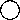 (ii)     (iii)                                                                                                                 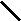 for 1 mark each3(d)     2p.2n                 allow  but not 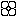 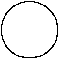 (i.e. no mark if electrons shown)for one mark1[9]M2.          (a)     (i)      beta and gamma (any order) for one mark1(ii)     gammafor one mark1(b)     (i)      particles / atoms / molecules become charged / gain / lose electronsfor one mark1(ii)     e.g. to kill cancer cells (allow any use of alpha, beta or gamma or X- radiation)for one mark1(c)     (i)      time taken for no. of atoms / no. of nuclei / mass of U238 / activity to
halve – not radioactivity
or
time taken for count rate to halvefor one mark1(ii)     atoms with unstable nuclei which emit radiation
(not definition of isotope but isotope which is radioactive gets 1 mark)for 1 mark each2(d)     (i)      1 / 4     accept 25% or 0.25for one mark1(ii)     2 × half life  or  2 × 4500  million years (independent of (i))
gains 1 mark
but
9000 million years ecf only if answer to (i) is  etc.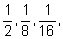 gains 2 marks2[10]M3.          No mark scheme availableM4.          (a)     nucleus positive charge / protons in nucleus electrons / negative charges
orbit nucleuseach for 1 mark3(b)     (i)      positive dough repels positive alpha particles or 2 positive
charges repel forces smalleach for 1 mark2(ii)     large force needed + ves in plum pudding spread out – may appear in (i)         positive charge must be concentrated / in nucleus
(ignore references to electrons)for 1 mark each3(c)     1, 0
X,–l (X = negligible / very small/(1/1840) (1/2000),but not nothing)each row for 1 mark2(d)     (i)      4for 1 mark1(ii)     B and C have the same number of protons / atomic number
but different number of neutrons / mass numbereach for 1 mark3[14]M5.          (a)     two half livesgains 1 mark          but
20 minutesgains 2 marks2(b)     alphas will be stopped by skin / air or do not penetrate betas and gammas
can reach / damage organs / cellsfor 1 mark each2[4]M6.          (a)     1, 0
X, -l (X = negligible / very small / (1/1840) to (1/2000), but not nothing2 for 4 correct
1 for 2/3 correct2(b)     has a nucleus which is positive charge
negative charges (electrons) orbit nucleuseach for 1 mark3[5]M7.          (a)     (i)      gammafor 1 mark1(ii)     IR or microwavesfor 1 mark1(b)     (i)      to produce shadow pictures of bones / metals
teeth inspection
airport security
detection / seeing inside the bodyfor 1 mark1(ii)     sunbeds/inspection / detection of security markings
cause fluorescence in banknotes / stamps
killing bacteria / insects
for rapid growth /sewage treatment
discos - if qualifiedfor 1 mark1(c)     are reflectedfor 1 mark1from (electrically charged) layers in the atmosphere so follow Earth’s
curvature / in upper atmospherefor 1 mark2[7]M8.          (a)     (i)      electron
neutron
proton
nucleus1 mark for each correct label4(ii)     H-1 has no neutrons
H-3 has 2 neutronsmore neutrons gets 1 mark2(iii)     nucleus unstable2(b)     lead/concrete
lead/concrete needed to stop gamma rays2[10]M9.         (a)      (i)     nucleus / neutrondo not accept shells or orbits1(ii)     neutron changes to a proton or 
number of neutrons goes down 1 and the number of protons goes up 
by 1do not accept becomes positive1(b)     (i)      photographic film / paperaccept X-ray film1(ii)     (when developed) the film is darkermust have a comparison1(iii)    to prevent them receiving / being exposed to too much radiation or 
so they know how much radiation they have been exposed toaccept if he gets too much radiation there may be something wrong with the plantany statement making reference to a need for preventive or corrective action gains 1 markan isolated statement of fact of the effect of radiation gains 0 marks1[5]M10.(a)    J Geiger–Muller tube1K ratemeter1(b)     B1(c)     (i)     301(ii)     54 – 30 = 24 (counts per minute)allow ecf from (c)(i)1(d)     any one from:•        take more values•        obtain count rate over a long period of time1(e)     (i)     correct plotting1curved line of best fit1(ii)     2 lines drawn horizontally showing count rate halving, eg 80 and 402 lines drawn vertically from intercepts of above lines16 to 8 minutes found from the difference in times between interceptsof the vertical lines drawnallow 2 marks for single horizontal and vertical line at 45counts per minute and half-life given between 6 and 8 minutes1(f)     carbon-14 has decayed through 3 half-lives, (16,800/5,600).allow 3 marks for an answer of 1.6g1therefore, only 1/8 present today1therefore, 1.6g (0.2 × 8) present, 16,800 years ago1[13]M11.(a)      (i)     It is the same as the nucleus of a helium atom.1(ii)     (about) 5 cmaccept any number between 2 and 8 cm1not deflectedaccept none1(b)     (i)     number of protonsaccept same atomic / proton number1(ii)     numbers of neutronsaccept different mass numbers1(c)     (i)     because polonium-210 is an alpha emitter1and alpha particles cannot be detected outside bodyor alpha particles produce heavy ionisation1(ii)     because iridium-192 has a long(er) half life1and so will be radioactive for longer1(d)     991421[11]M12.(a)    liquids are (virtually) incompressible1(b)     force on brake pedal creates a pressure (in the brake fluid)1and this pressure is transmitted equally in all directions1this pressure produces a force on each of the slave pistons1which is greater1as the surface area of the slave pistons is larger than the surface areaof the master piston1(c)     the work done by the frictional force (between brake pads and brake discs)1reduces the kinetic energy of the car1the change in kinetic energy is transferred to the brake (discs)1which causes an increase in the temperature of the brake (discs)1[10]